О внесении изменений в постановление главы администрации Александровского сельсовета от 20.12.2010г. № 33-пг «Об утверждении административного регламента предоставления муниципальной услуги «Выдача выписки из домовой книги»В соответствии с пунктом 2 части 1 статьи 7 Федерального закона от 27.07.2010 № 210-ФЗ «Об организации предоставления государственных и муниципальных услуг», руководствуясь Уставом Александровского сельсовета       ПОСТАНОВЛЯЮ:1.	 Внести в приложение к постановлению главы администрации Александровского сельсовета от 20.12.2010г. № 33-пг «Об утверждении административного регламента предоставления муниципальной услуги «Выдача выписки из домовой книги» следующие изменения:1)	 в пункте 1.1 слова «выписка из домовой книги» заменить словами «информация о заявителе и (или) лицах, проживающих совместно с заявителем, содержащаяся в базовом государственном информационном ресурсе регистрационного учета граждан Российской Федерации по месту пребывания и по месту жительства в пределах Российской Федерации»;2)	 пункт 2.5 дополнить предложением следующего содержания:«В случае если информация, указанная в пункте 2.2, не была представлена заявителем по собственной инициативе, орган местного самоуправления запрашивает ее в порядке межведомственного информационного взаимодействия в территориальном органе федерального органа исполнительной власти в сфере внутренних дел.».2. Контроль за выполнением настоящего постановления оставляю за собой. 	3. Настоящее Постановление  вступает в силу в день, следующий за днем его официального опубликования в печатном издании «Александровский вестник», и на официальном сайте Администрации Александровского сельсовета http://aleksandrovka.bdu.su/.Глава Александровского сельсовета                                            И.Н. Белоусова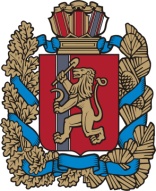 Администрация  Администрация  Администрация  Администрация  Администрация  Администрация  Администрация  Администрация  Администрация  Администрация  Александровского сельсоветаИрбейского района Красноярского краяАлександровского сельсоветаИрбейского района Красноярского краяАлександровского сельсоветаИрбейского района Красноярского краяАлександровского сельсоветаИрбейского района Красноярского краяАлександровского сельсоветаИрбейского района Красноярского краяАлександровского сельсоветаИрбейского района Красноярского краяАлександровского сельсоветаИрбейского района Красноярского краяАлександровского сельсоветаИрбейского района Красноярского краяАлександровского сельсоветаИрбейского района Красноярского краяАлександровского сельсоветаИрбейского района Красноярского краяПОСТАНОВЛЕНИЕ ПОСТАНОВЛЕНИЕ ПОСТАНОВЛЕНИЕ ПОСТАНОВЛЕНИЕ ПОСТАНОВЛЕНИЕ ПОСТАНОВЛЕНИЕ ПОСТАНОВЛЕНИЕ ПОСТАНОВЛЕНИЕ ПОСТАНОВЛЕНИЕ ПОСТАНОВЛЕНИЕ 29.06.2020г.29.06.2020г.29.06.2020г.29.06.2020г. с. Александровка с. Александровка№ 18-пг